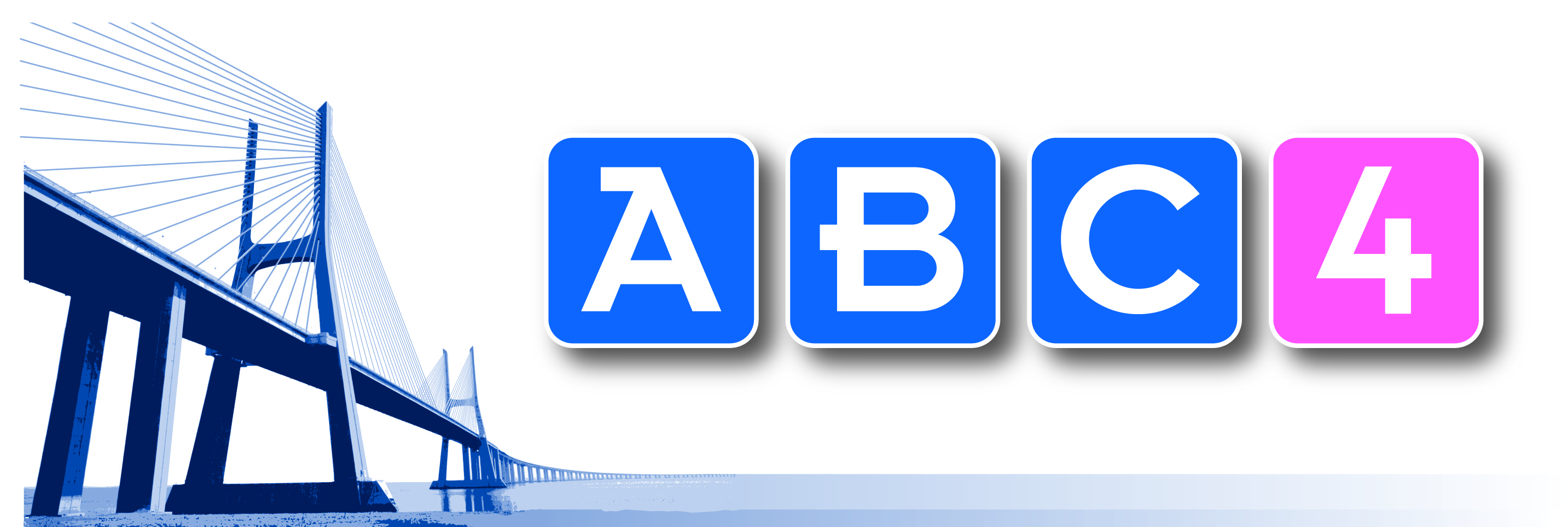 ABC4 - Advanced Breast Cancer  Fourth ESO-ESMO International Consensus ConferenceTRAVEL GRANT APPLICATION FORM (DEADLINE: 15 MAY 2017)Please save this file, complete it with your contact and professional details and return it with required documents to: dknupfer@eso.net The application form should be submitted as a Word file and electronically only.The outcome of the application will be notified by ESO by 30 June 2017.To complete the application, the following documents are required:Physicians and nurses:Curriculum vitae Letter describing motivation for attending;Letter of endorsement by the Institute/Department director or head nurse.Patient advocates:Curriculum vitae Letter describing motivation for attending.Your details:* All correspondence regarding your application will be sent by e-mail.Please insert  the details of all submitted abstract(s) of which you are the first author  if applicable:  Mr/Mrs/Dr/ProfFamily nameFirst nameDate of birthGenderInstitute/OrganisationDepartmentWork AddressZip codeTownCountryPhone numberFax numberMobile phone:e-mail (*)Position 	Physician  	Nurse 	Patient AdvocateSpecialty (for physicians) 	Medical oncology 	Clinical oncology  	Radiation oncology      Pathology      Surgery      Else:Abstract titleSubmission numberAbstract titleSubmission numberAbstract titleSubmission number